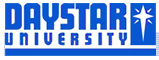 SCHOOL OF MEDIA AND FILM STUDIESDIPLOMA IN ELECTRONIC MEDIAICO 066U:  VIDEO PRODUCTION IJANUARY – MAY 2019 SEMESTERFINAL EXAM (40%)TWO (2) HOURS1.	Answer ALL questions.2.	This is not an open book exam therefore there shall be no using of text books in class.3.	Copying your neighbour’s work or from other material will result to an F and disciplinary action.4.	Write legibly.--------------------------------------------------------------------------------------------------------------Question 1									(20 marks)A.	Explain the following terminologies:					(12 marks)i)		Shot framing				(3 marks)ii)		Colour Temperature			(3 marks)iii)		Soft light				(3 marks)iv)		Shot composition 			(3 marks)B.	Discuss FOUR functions of lighting					(8 marks)Question 2									(20 marks)A.	Explain the duties of the following personnel in a television station:	(15 marks)i)	Director					(3 marks)ii) 	Producer					(3 marks)iii)	Editor					(3 marks)iv)	Engineer					(3 marks)v)	Art Designer				(3 marks)B.	Briefly explain TWO types of cameras and their different functions.		(5 marks)Question 3									(20 marks)a.	Explain the difference between Linear and Non-linear editing.		(5 marks)b.	Explain the difference between analogue and digital video production.  	(5 marks)c.	Describe TWO types of microphones used in a Radio Station.			(10 mks)